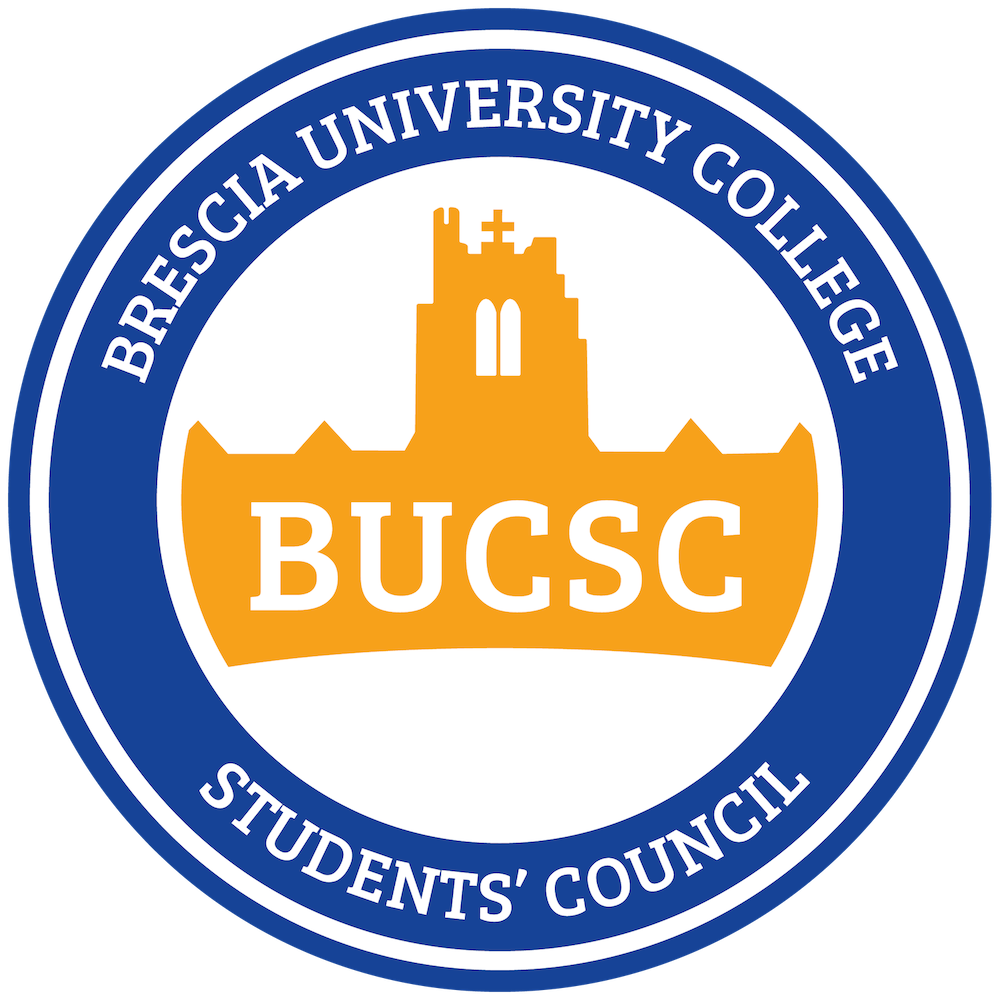 Applicant InformationApplication QuestionsDescription of the group/organization’s mission and mandate (if applicable).Description of the conference, workshop, or other extracurricular academic opportunity. Verification of the amount of funding being requested, and when the funding will be required.An explanation of the funding shortfall and list of other funding sources already approached.Description of the benefits of participation in this conference, workshop or other extracurricular academic opportunity.Any other relevant information (e.g. Why should the BUCSC fund this event?)NameContact EmailClub NamePosition in ClubRequested Amount